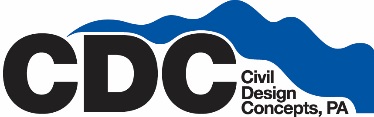 Administrative AssistantThe team at Civil Design Concepts is seeking the right person to help provide outstanding client service in a fast-paced engineering firm. Our firm is located in downtown Asheville, a vibrant, progressive city surrounded by the gorgeous mountains of Western North Carolina. Applicants must demonstrate professionalism, dependability, healthy and positive communication skills, and the ability to multi-task. Our next team member will be an energetic people person with excellent work ethic and social and organizational skills. As an Administrative Assistant you will Receive and place calls to clients and consultants. Confirm and follow up on appointments. Greet and assist clients and consultants with excellent customer service. Various other duties may be assigned under the direction of Administrators or Managers. Assist our Project Managers with scheduling emailing and phone callsThis position requires excellent customer service skills and an exceptional level of communication in a professional manner.The ability to multitask and stay organized will be an essential part of your daily performance. This position requires a large amount of public contact therefore you must be a “people person” and enjoy interacting with our clients and consultants. Requirements Requires strong client service skills. Prior Administrative experience preferred, but not required. Familiarity with Microsoft Office Suite Ability to work independently on assigned tasks as well as to accept direction on given assignments. Possession of organizational skills. Benefits Ownership in our Company via our Employee Stock Ownership PlanHealth Dental and Life Insurance401kCompetitive salary, based on experience and expertiseBe a part of a great environment with an excellent teamTo Apply submit a resume on our website, www.cdcgo.com/careers